ΠΡΟΣ:	Γραμματεία του Τμήματος           Γεωλογίας & Γεωπεριβάλλοντος         του Εθνικού και     Καποδιστριακού            Πανεπιστημίου Αθηνών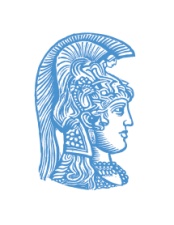    ΕΛΛΗΝΙΚΗ ΔΗΜΟΚΡΑΤΙΑ   Εθνικόν και Καποδιστριακόν   Πανεπιστήμιον Αθηνών    Σχολή Θετικών ΕπιστημώνΤμήμα Γεωλογίας και ΓεωπεριβάλλοντοςΑΙΤΗΣΗ ΕΓΓΡΑΦΗΣ ΜΕΤΑΠΤΥΧΙΑΚΩΝ ΦΟΙΤΗΤΩΝΠΡΟΓΡΑΜΜΑ ΣΠΟΥΔΩΝ ΕΓΓΡΑΦΗΣ:……………………………………………………………….…………………………………………………………………….ΓΕΝΙΚΑ ΣΤΟΙΧΕΙΑΕΠΩΝΥΜΟ: ..………………………....…………….……ΟΝΟΜΑ: ……………………….....……………….………ΟΝΟΜΑ ΠΑΤΡΟΣ: ……………....……….……………ΟΝΟΜΑ ΜΗΤΡΟΣ:…………………………………….ΗΜΕΡΟΜΗΝΙΑ ΓΕΝΝΗΣΗΣ:……..……………….ΤΟΠΟΣ ΓΕΝΝΗΣΗΣ:…………………………………..ΑΡΙΘΜΟΣ ΑΣΤΥΝΟΜΙΚΗΣ ΤΑΥΤΟΤΗΤΑΣ/ ΔΙΑΒΑΤΗΡΙΟΥ:…………..……………………….……..ΑΜΚΑ: ……………..……………………………………….ΔΙΕΥΘΥΝΣΗ ΜΟΝΙΜΗΣ ΚΑΤΟΙΚΙΑΣ:ΟΔΟΣ:……….……………….….……..…ΑΡΙΘΜ:…….…ΠΕΡΙΟΧΗ:………………………………Τ.Κ.:.……...….…ΣΤΑΘΕΡΟ ΤΗΛΕΦΩΝΟ:……………………………….ΚΙΝ. ΤΗΛΕΦΩΝΟ: …………………………..………..…E-MAIL: ……………………………………..….………..…ΕΚΠΑΙΔΕΥΣΗΕΠΙΠΕΔΟ ΣΠΟΥΔΩΝ (προπτυχιακό/μεταπτυχιακό)ΤΙΤΛΟΣ ΣΠΟΥΔΩΝ: …………………………………………..ΤΜΗΜΑ:……………………………………………………………ΣΧΟΛΗ:……………………………………………………………..ΙΔΡΥΜΑ:……………………………………………………………ΞΕΝΕΣ ΓΛΩΣΣΕΣΓΛΩΣΣΑ:………………………………………………..ΕΠΙΠΕΔΟ:……………………………………………..ΕΠΙΣΥΝΑΠΤΩ:Αντίγραφο Αστυνομικής Ταυτότητας/ΔιαβατηρίουΗμερομηνία: ….…../…..…../………..Ο/Η αιτών/ούσα……………………………………………………………(Υπογραφή)